Президиум областной организации Профессионального союза работников народного образования и науки РФ ПОСТАНОВЛЯЕТ:Утвердить Положение об областном смотре-конкурсе на звание “Лучший внештатный технический инспектор труда и лучший уполномоченный по охране труда профкома образовательного учреждения” (Приложение 1).Председателям районных, городских и первичных профсоюзных организаций работников народного образования и науки обеспечить участие внештатных технических инспекторов труда, уполномоченных по охране труда профсоюзных комитетов в областном смотре-конкурсе на звание “Лучший внештатный технический инспектор труда и лучший уполномоченный по охране труда профкома образовательного учреждения”.Контроль за выполнением данного постановления возложить на главного технического инспектора труда Сысуева Д.А.Председатель									Н.Н. ТимофеевПриложениек постановлению президиумаСаратовской областной организации «ОбщероссийскогоПрофсоюза образования»от 07 февраля 2017 г. №16ПОЛОЖЕНИЕоб областном смотре-конкурсе на звание “Лучший внештатныйтехнический инспектор труда и лучший уполномоченныйпо охране труда профкома образовательного учреждения”Смотр-конкурс внештатных технических инспекторов труда при рай(гор)комах профсоюза и уполномоченных профсоюзных комитетов по охране труда (далее уполномоченные) проводится в целях активизации работы профсоюзного актива по вопросам охраны труда, а также для повышения внимания хозяйственных органов и профсоюзных организаций к вопросам улучшения условий и охраны труда.I. ОРГАНИЗАЦИЯ СМОТРА-КОНКУРСАУчастниками смотра-конкурса являются все внештатные технические инспекторы труда районных (городских) профсоюзных организаций и уполномоченные по охране труда профсоюзных комитетов образовательных учреждений.Смотр-конкурс проводится ежегодно. Оценивается работа с 01 января по 31 декабря.1. В период смотра-конкурса уполномоченные профсоюзного комитета по охране труда проводят следующую работу:Осуществляют постоянный контроль за состоянием охраны труда в образовательном учреждении и за соблюдением законных прав и интересов работников в области охраны труда.Совместно с комиссией по охране труда проверяют организацию работы по охране труда в образовательном учреждении, в том числе:Наличие документации по охране труда в соответствии с нормативными актами, содержащими требования охраны труда.Соблюдение работодателем законодательных и других нормативных актов по охране труда с обсуждением итогов проверки и принятием определенных решений на заседании профкома.Выполнение мероприятий по охране труда, предусмотренных коллективным договором, соглашением, результатами расследования несчастных случаев на производстве.Соблюдение работниками норм, правил, и инструкций по охране труда.Правильность применения работниками средств коллективной и индивидуальной защиты, использование специальной одежды, специальной обуви по назначению и наличие личных карточек учета выдачи средств индивидуальной защиты.Выполнение работодателем представлений технической инспекции труда профсоюза, органов государственного надзора. Выдают руководителям образовательного учреждения или структурного подразделения обязательные к рассмотрению представления об устранении выявленных нарушений законодательных и иных актов по охране труда, окружающей среды и страховании от несчастных случаев на производстве и профессиональных заболеваний.1.4.	Итоги проверки рассматривают на заседании профсоюзного комитета.2.	Внештатные технические инспектора труда на период смотра-конкурса по охране труда проводят следующую работу:2.1.	Проводят обучение уполномоченных по охране труда.Осуществляют контроль за состоянием условий и охраны труда не менее чем в трех учреждениях с выдачей представлений руководителям, требований о привлечении должностных лиц, виновных в нарушении законодательства по охране труда, требований о приостановлении работ в случаях угрозы жизни и здоровью работников.Проверяют выполнение раздела «Охрана труда и экологическая безопасность» в территориальном соглашении; обсуждают выполнение этого раздела на президиуме районной (городской) профсоюзной организации.Изучают организацию обучения по охране труда работников образовательных учреждений и вносят предложения в органы управления образования.Проверяют соблюдение установленного порядка предоставления льгот и компенсаций лицам, занятым на работах с вредными и опасными условиями труда и наличие комплекта нормативных правовых актов, содержащих требования охраны труда (ст. 212 ТК).Анализируют ход спецоценки условий труда и информируют президиум районной (городской) организации Профсоюза.Итоги работы рассматривают на заседании президиума районной (городской) организации Профсоюза.II. Проведение конкурса «лучший уполномоченныйпо охране труда профкома образовательного учреждения».1.	До 01 марта в районных (городских) комитетах профсоюза подводят итоги районных (городских) смотров-конкурсов, отбирают представителей из числа уполномоченных для участия в областном смотре-конкурсе и представляют в обком профсоюза Заявку (Приложение 1).2.	Областной этап проходит в виде онлайн-тестирования, организованного на платформе https://webinar.ru/. Областной этап проходит в весеннюю сессию вебинаров организованную областной организацией Профсоюза.3.	Для участия уполномоченным на адреса электронной почты, указанные в Заявке, направляется ссылка для участия в онлайн-тестировании. Данная ссылка дублируется на адрес местной организации Профсоюза.4.	Онлайн-тестирование состоит из 20 вопросов охраны труда, пожарной безопасности, оказания первой медицинской помощи и т.п. На ответы дается 30 минут.5.	Участник, давший наибольшее количество правильных ответов, становится победителем смотра–конкурса на звание “Лучший уполномоченный по охране труда профкома образовательного учреждения”.6.	Победитель награждается почетной грамотой обкома профсоюза и денежной премией. Остальные уполномоченные получают Сертификат участника смотра–конкурса на звание “Лучший уполномоченный по охране труда профкома образовательного учреждения”.III. Проведение конкурса лучший внештатныйтехнический инспектор труда.В очном туре смотра-конкурса внештатных технических инспекторов труда принимают участие все внештатные технические инспекторы. Очный тур проходит в Декаду охраны труда, приуроченную к Всемирному дню охраны труда 28 апреля, в рамках семинара внештатных технических инспекторов труда.Очный тур состоит из двух этапов, представляющих из себя тестирование на знание вопросов охраны труда, пожарной безопасности, оказания первой медицинской помощи. Первый этап включает в себя тест из 25 вопросов. Во второй этап проходят десять внештатных технических инспекторов труда, давших наибольшее количество правильных ответов. Второй этап состоит из теста с 10 вопросами. Участники, давшие наибольшее количество правильных ответов, занимают соответственно I, II и III места.Победители награждаются почетными грамотами областной организации Профсоюза и денежными премиями. Остальные участники получают Сертификат.Приложение №1				к Положению об областном смотре-конкурсе	на звание “Лучший внештатный технический	инспектор труда и лучший уполномоченный	по охране труда профкома образовательного	учреждения”					ЗАЯВКА на участие в конкурсе«ЛУЧШИЙ УПОЛНОМОЧЕННЫЙ ПО ОХРАНЕ ТРУДА ПРОФКОМА ОБРАЗОВАТЕЛЬНОГО УЧРЕЖДЕНИЯ»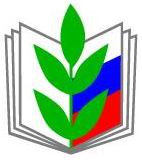 ПРОФСОЮЗ РАБОТНИКОВ НАРОДНОГО ОБРАЗОВАНИЯ И НАУКИ РОССИЙСКОЙ ФЕДЕРАЦИИ(ОБЩЕРОССИЙСКИЙ ПРОФСОЮЗ ОБРАЗОВАНИЯ)САРАТОВСКАЯ ОБЛАСТНАЯ ОРГАНИЗАЦИЯПРЕЗИДИУМ ПОСТАНОВЛЕНИЕПРОФСОЮЗ РАБОТНИКОВ НАРОДНОГО ОБРАЗОВАНИЯ И НАУКИ РОССИЙСКОЙ ФЕДЕРАЦИИ(ОБЩЕРОССИЙСКИЙ ПРОФСОЮЗ ОБРАЗОВАНИЯ)САРАТОВСКАЯ ОБЛАСТНАЯ ОРГАНИЗАЦИЯПРЕЗИДИУМ ПОСТАНОВЛЕНИЕПРОФСОЮЗ РАБОТНИКОВ НАРОДНОГО ОБРАЗОВАНИЯ И НАУКИ РОССИЙСКОЙ ФЕДЕРАЦИИ(ОБЩЕРОССИЙСКИЙ ПРОФСОЮЗ ОБРАЗОВАНИЯ)САРАТОВСКАЯ ОБЛАСТНАЯ ОРГАНИЗАЦИЯПРЕЗИДИУМ ПОСТАНОВЛЕНИЕПРОФСОЮЗ РАБОТНИКОВ НАРОДНОГО ОБРАЗОВАНИЯ И НАУКИ РОССИЙСКОЙ ФЕДЕРАЦИИ(ОБЩЕРОССИЙСКИЙ ПРОФСОЮЗ ОБРАЗОВАНИЯ)САРАТОВСКАЯ ОБЛАСТНАЯ ОРГАНИЗАЦИЯПРЕЗИДИУМ ПОСТАНОВЛЕНИЕПРОФСОЮЗ РАБОТНИКОВ НАРОДНОГО ОБРАЗОВАНИЯ И НАУКИ РОССИЙСКОЙ ФЕДЕРАЦИИ(ОБЩЕРОССИЙСКИЙ ПРОФСОЮЗ ОБРАЗОВАНИЯ)САРАТОВСКАЯ ОБЛАСТНАЯ ОРГАНИЗАЦИЯПРЕЗИДИУМ ПОСТАНОВЛЕНИЕПРОФСОЮЗ РАБОТНИКОВ НАРОДНОГО ОБРАЗОВАНИЯ И НАУКИ РОССИЙСКОЙ ФЕДЕРАЦИИ(ОБЩЕРОССИЙСКИЙ ПРОФСОЮЗ ОБРАЗОВАНИЯ)САРАТОВСКАЯ ОБЛАСТНАЯ ОРГАНИЗАЦИЯПРЕЗИДИУМ ПОСТАНОВЛЕНИЕ
«07» февраля 2017 г.
г. Саратов
г. Саратов
г. Саратов
г. Саратов
№ 16Об утверждении Положения об областном смотре-конкурсе на звание “Лучший внештатный технический инспектор труда и лучший уполномоченный по охране труда профкома образовательного учреждения”Сысуев Д.А., Тимофеев Н.Н.Об утверждении Положения об областном смотре-конкурсе на звание “Лучший внештатный технический инспектор труда и лучший уполномоченный по охране труда профкома образовательного учреждения”Сысуев Д.А., Тимофеев Н.Н.Об утверждении Положения об областном смотре-конкурсе на звание “Лучший внештатный технический инспектор труда и лучший уполномоченный по охране труда профкома образовательного учреждения”Сысуев Д.А., Тимофеев Н.Н.№ п/пФ.И.О.№ п/пНаименование учреждения образования1.Дата избрания, № протокола2.E-mail:Показатели работы уполномоченногоПоказатели работы уполномоченногоПоказатели работы уполномоченного3.Количество проверок, проведенных уполномоченнымКоличество проверок, проведенных уполномоченным4.Количество выданных руководителю (письменно) представлений:Количество выданных руководителю (письменно) представлений:4.из них выполненоиз них выполнено5.Количество обращений о привлечении к ответственности виновных лиц, допустивших нарушения требований ОТКоличество обращений о привлечении к ответственности виновных лиц, допустивших нарушения требований ОТ6.Участие в подготовке и в осуществлении контроля за выполнением соглашения по охране труда, коллективного договораУчастие в подготовке и в осуществлении контроля за выполнением соглашения по охране труда, коллективного договора7.Проведение медосмотров за счет работодателяПроведение медосмотров за счет работодателя8.Выполнение Плана мероприятий по ОТ (Соглашения по охране труда)Выполнение Плана мероприятий по ОТ (Соглашения по охране труда)—8.Кол-во мероприятийКол-во мероприятий8.Выполнено мероприятий в полном объемеВыполнено мероприятий в полном объеме9.Наличие действующего уголка по ОТНаличие действующего уголка по ОТ10.Обучение на курсах по ОТ (дата)Обучение на курсах по ОТ (дата)“__” ______ ____ г.11.Специальная оценка условий труда: Специальная оценка условий труда: —11.Количество рабочих мест, подлежащих СОУТКоличество рабочих мест, подлежащих СОУТ11.Количество рабочих мест, на которых проведена СОУТКоличество рабочих мест, на которых проведена СОУТ12.Участие в проверках совместно с органами государственного надзора и контроляУчастие в проверках совместно с органами государственного надзора и контроля13.Обеспеченность работников спецодеждой и другими средствами СИЗ (%)Обеспеченность работников спецодеждой и другими средствами СИЗ (%)14.Количество выступлений по вопросам ОТ на собраниях, СМИКоличество выступлений по вопросам ОТ на собраниях, СМИ15.Кол-во несчастных случаев с работниками за последние 3 года ***Кол-во несчастных случаев с работниками за последние 3 года ***